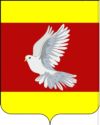 АДМИНИСТРАЦИЯ ГУЛЬКЕВИЧСКОГО ГОРОДСКОГО ПОСЕЛЕНИЯГУЛЬКЕВИЧСКОГО РАЙОНАПОСТАНОВЛЕНИЕот 01.08.2022                                                               № 362город ГулькевичиО награждении Благодарственным письмомГулькевичского городского поселенияГулькевичского района  О награждении Благодарственным письмомГулькевичского городского поселенияГулькевичского района  В связи с профессиональным праздником - Днем строителя, в соответствии с Положением о Благодарственном письме Гулькевичского городского поселения Гулькевичского района, утвержденного постановлением администрации Гулькевичского городского поселения Гулькевичского района от 28 апреля 2022 г. № 201 «Об утверждении Положения о Благодарственном письме Гулькевичского городского поселения Гулькевичского района»,                п о с т а н о в л я ю:1. Наградить Благодарственным письмом Гулькевичского городского поселения Гулькевичского района:	2.Организационно-кадровому управлению администрации Гулькевичского городского поселения Гулькевичского района внести запись о награждении в Реестр награжденных Благодарственным письмом Гулькевичского городского поселения Гулькевичского района.3. Разместить настоящее постановление на официальном сайте администрации Гулькевичского городского поселения Гулькевичского района в сети «Интернет».  4. Контроль за выполнением настоящего постановления возложить на заместителя главы Гулькевичского городского поселения Гулькевичского района, начальника организационно-кадрового управления Захарюта Н.В.5. Постановление вступает в силу со дня его подписания.Глава Гулькевичского городского поселенияГулькевичского района            					              А.Г. ВересовАлымову Ольгу Николаевну-оператора пульта управления (пневмотранспорт) акционерного общества «Силикат»;БанькоСтанислава Анатольевича-станочника деревообрабатывающих станков деревообрабатывающего комплекса  открытого акционерного общества «Агропромышленный строительный комбинат «Гулькевичский»;Васильева Павла Ромуальдовича-начальника участка добычи и переработки ПГМ акционерного общества «Силикат»;ВеряскинаПавла Петровича-главного инженера управления                    открытого акционерного общества                                                                                                                                                                                                                                                                                                               «Агропромышленный строительный комбинат «Гулькевичский»;ЕвдокимоваКонстантина Александровичаначальника смены акционерного общества «Силикат»;ЗахаринуСветлану Васильевну-оператора пульта управления в производстве стеновых изделий акционерного общества «Силикат»;Илюшина Владимира Васильевича-мастера формовочного цеха комплекса железобетонных изделий                            открытого акционерного общества                                                                                                                                                                                                                                                                                                               «Агропромышленный строительный комбинат «Гулькевичский»;ЛенНаталью Евгеньевну-начальника промышленной лаборатории открытого акционерного общества                                                                                                                                                                                                                                                                                                               «Агропромышленный строительный комбинат «Гулькевичский»; МальцеваСергея Николаевича-машиниста формовочного агрегата формовочного цеха завода                               объемно-блочного домостроения                                                                             открытого акционерного общества                                                                                                                                                                                                                                                        «Агропромышленный строительный комбинат «Гулькевичский»; МиненкоЛарису Владимировну-лаборанта физико-механических испытаний акционерного общества «Силикат»;ПавловаЕвгения Владимировича-старшего мастера бетоносмесительного цеха открытого акционерного общества                                                                                                                                                                                                                                                        «Агропромышленный строительный комбинат «Гулькевичский»;СтецюкАнну Викторовну-оператора пульта управления в производстве стеновых изделий акционерного общества «Силикат»;ТарасоваАлександра Евгеньевича-слесаря-электрика по ремонту электрооборудования акционерного общества «Силикат»;ТокареваАлександра Анатольевича-инженера-электрика акционерного общества «Силикат»;Фомину Татьяну Анатольевнуоператора пульта управления в производстве стеновых изделий акционерного общества «Силикат».